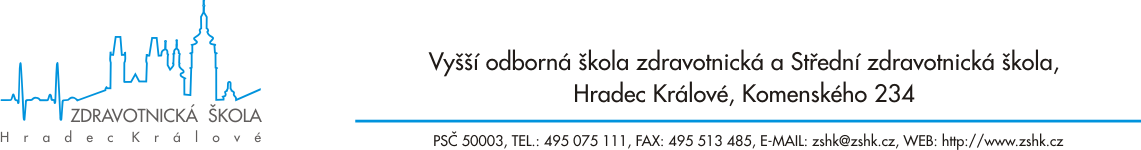 Hodnocení výkonu žáka při profilových zkouškách MZ1. Výborný – žák samostatně pojedná o všech uvedených oblastech daného tématu, reaguje správně na doplňující dotazy členů zkušební komise.2. Chvalitebný – žák samostatně pojedná o všech uvedených oblastech daného tématu, reaguje správně na doplňující dotazy členů zkušební komise, přičemž se dopouští pouze drobných chyb a nepřesností.3. Dobrý – žák pojedná o všech uvedených oblastech daného tématu s pomocí doplňujících otázek zkoušejícího, na doplňující dotazy členů zkušební komise reaguje ne vždy správně, dopouští se chyb a nepřesností.4. Dostatečný – žák pojedná pouze o některých uvedených oblastech daného tématu s pomocí doplňujících otázek zkoušejícího, nereaguje na doplňující dotazy členů zkušební komise, dopouští se chyb a nepřesností.5. Nedostatečný – žák se vůbec neorientuje v dané problematice a nereaguje na doplňující otázky.Třída:Dne:Členové maturitní komise:Předseda komise			………………………………………………………………..Místopředseda komise			………………………………………………………………..Zkoušející				………………………………………………………………..Přísedící				………………………………………………………………..Zkoušející				………………………………………………………………..Přísedící				…………………………………………………………………Zkoušející				…………………………………………………………………Přísedící				………………………………………………………………..